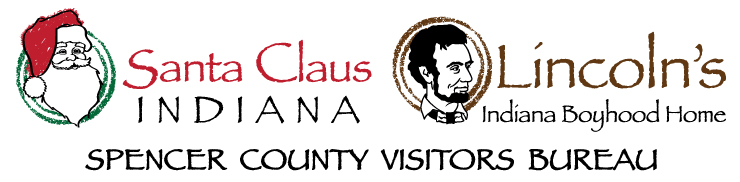 2023 TOURISM ENHANCEMENT GRANTAPPLICATION

Email:
Business or Organization Name: 

____________________________________________________________Contact Person: 

____________________________________________________________Business/Organization Address: 

____________________________________________________________Phone: ________________ 		Alternate Phone: ________________Nonprofit (circle one):			Tax ID# (if applicable):Yes		No				_______________________________General Business/Organization Description:DESCRIPTION OF INITIATIVE Fill in as much information as possible, specific to your request.Details of Initiative: *Attach additional details of the initiative if applicable. Start date(s): 

____________________________________________________________
Expected completion date(s): 

____________________________________________________________Location: 

____________________________________________________________
Event or Business/Organization URL:
____________________________________________________________What are the top three (3) goals for this initiative? ____________________________________________________________________________________________________________________________________________________________________________________________________________________________________________________________________________________________________________

____________________________________________________________Total anticipated event attendance or annual traffic due to this initiative: ____________________________________________________________

____________________________________________________________

Non-local estimated attendance/traffic (possible overnights) due to this initiative: 

____________________________________________________________

____________________________________________________________

Provide a description of the marketing/communications plan for promoting your initiative (include organic and paid efforts): 
____________________________________________________________

____________________________________________________________

____________________________________________________________

____________________________________________________________

____________________________________________________________

*Attach a marketing/communications plan for promoting your initiative or additional information if applicable. Describe how this initiative will increase overnight stays in Spencer County. Be specific about where people will come from and how they will find out.

____________________________________________________________

____________________________________________________________

____________________________________________________________

____________________________________________________________

____________________________________________________________

Provide a detailed strategy planned to measure initiative goals and tourism impact. 

____________________________________________________________

____________________________________________________________

____________________________________________________________

____________________________________________________________

____________________________________________________________FINANCIAL INFORMATIONTotal annual budget of business/organization: 

____________________________________________________________Budget for this initiative (without tourism enhancement grant): 

____________________________________________________________Tourism Enhancement Grant request: 

______________________________________________________Provide a financial breakdown and list specific expenses for which the requested funds will be used: ____________________________________________________________

____________________________________________________________

____________________________________________________________

____________________________________________________________

____________________________________________________________
*Attach additional/supporting documentation regarding financial breakdown and expenses if applicable. PARTNERS/COLLABORATIONList name, email address, and phone number of partners or contributors to this initiative. Attach additional information as needed.____________________________________________________________

____________________________________________________________

____________________________________________________________

____________________________________________________________

____________________________________________________________CERTIFICATIONOn behalf of the organization identified on this application, I do hereby certify that the submitted application meets all the eligibility requirements for the Spencer County Visitors Bureau’s Tourism Enhancement Grant and the information included is accurate.

I understand that the grant funding of this initiative cannot be awarded prior to approval by the Spencer County Visitors Bureau and must be completed in date range provided.

To close the grant, a grant report must be submitted (along with vendors’ invoices and a copy of all promotional material, if applicable) to the Spencer County Visitors Bureau by the applying entity within sixty (60) days of completion, including any information regarding overnight visitation in Spencer County as a result of the initiative.  Signature: 
On Behalf Of: ____________________________________________________________Title: ____________________________________________________________Date: ____________________________________________________________
